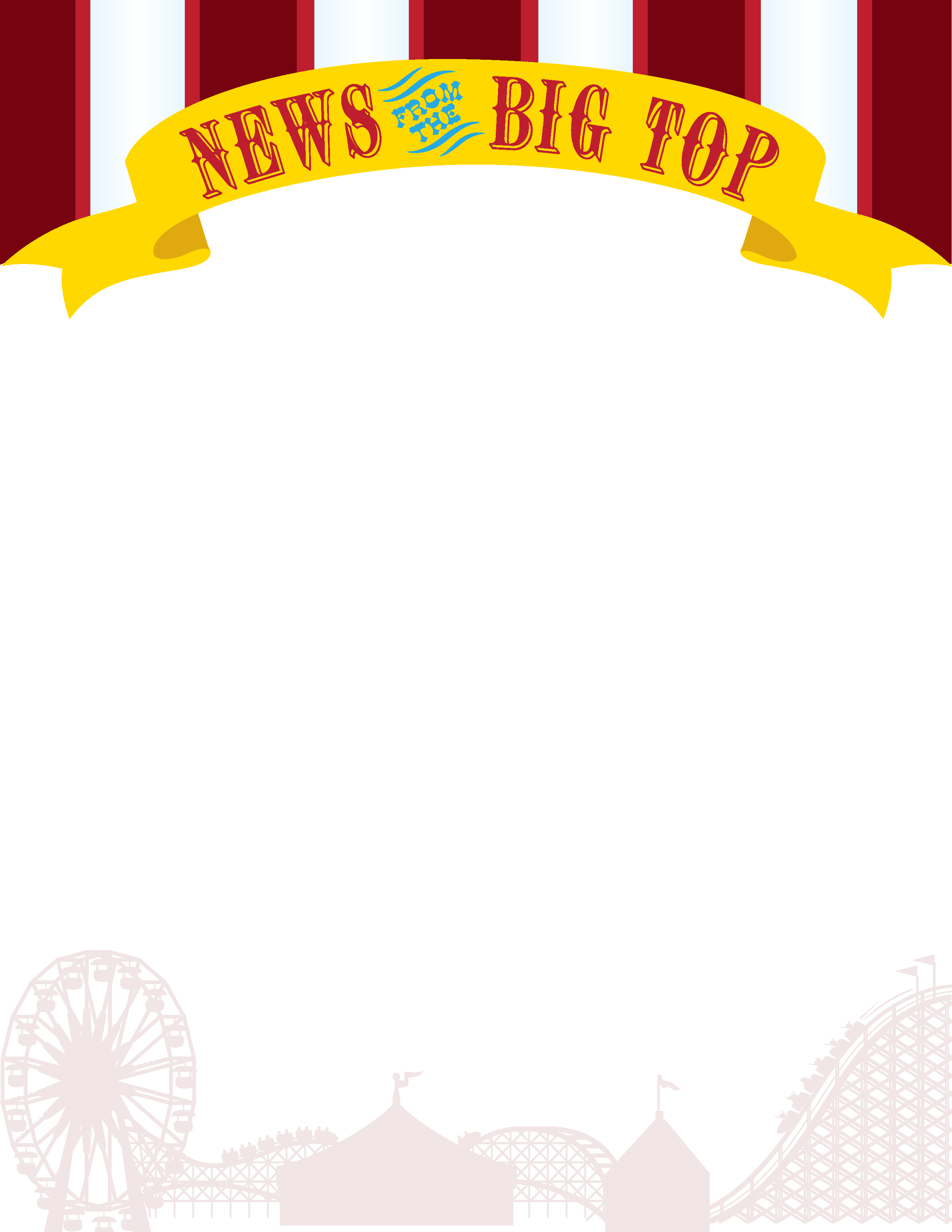 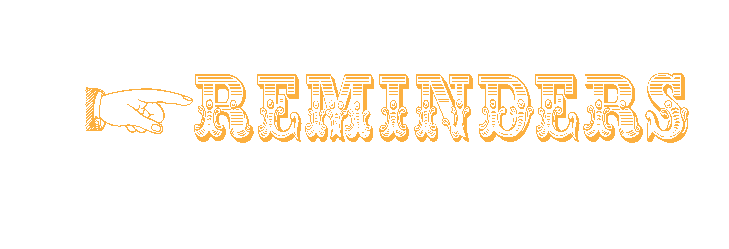 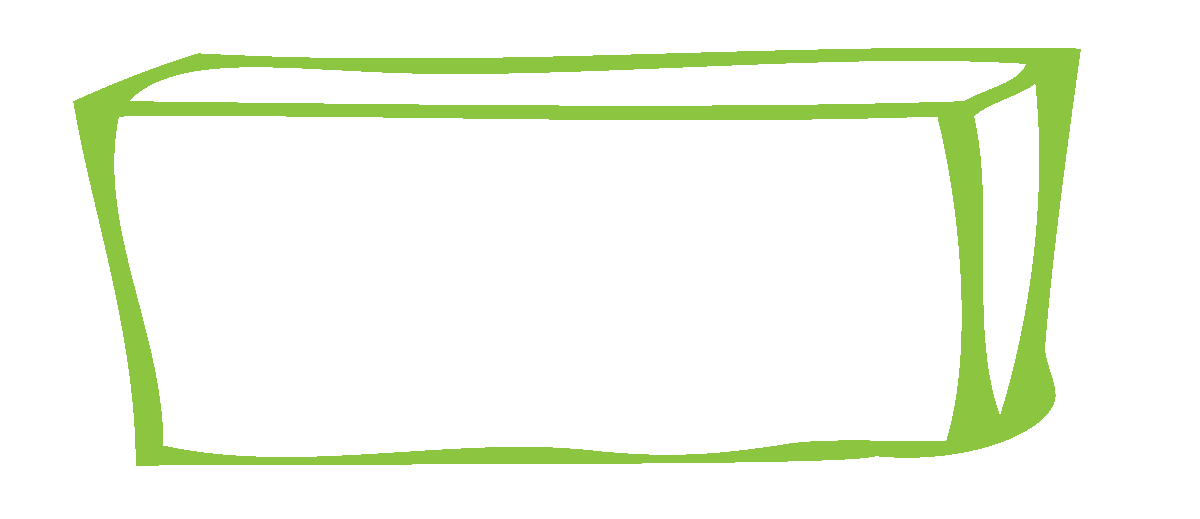 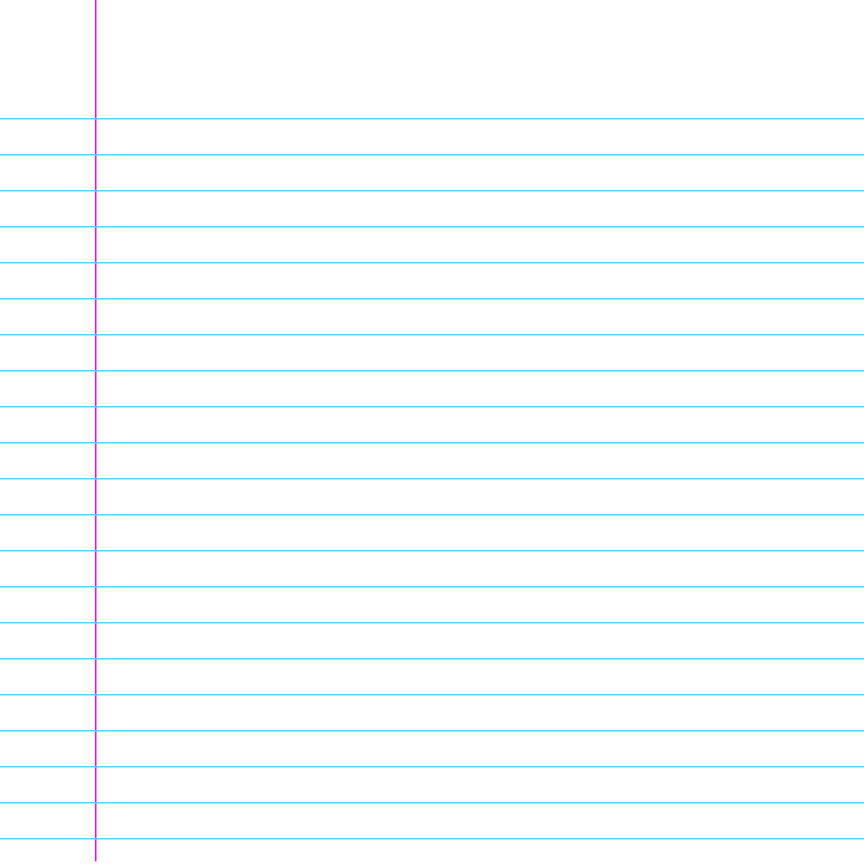 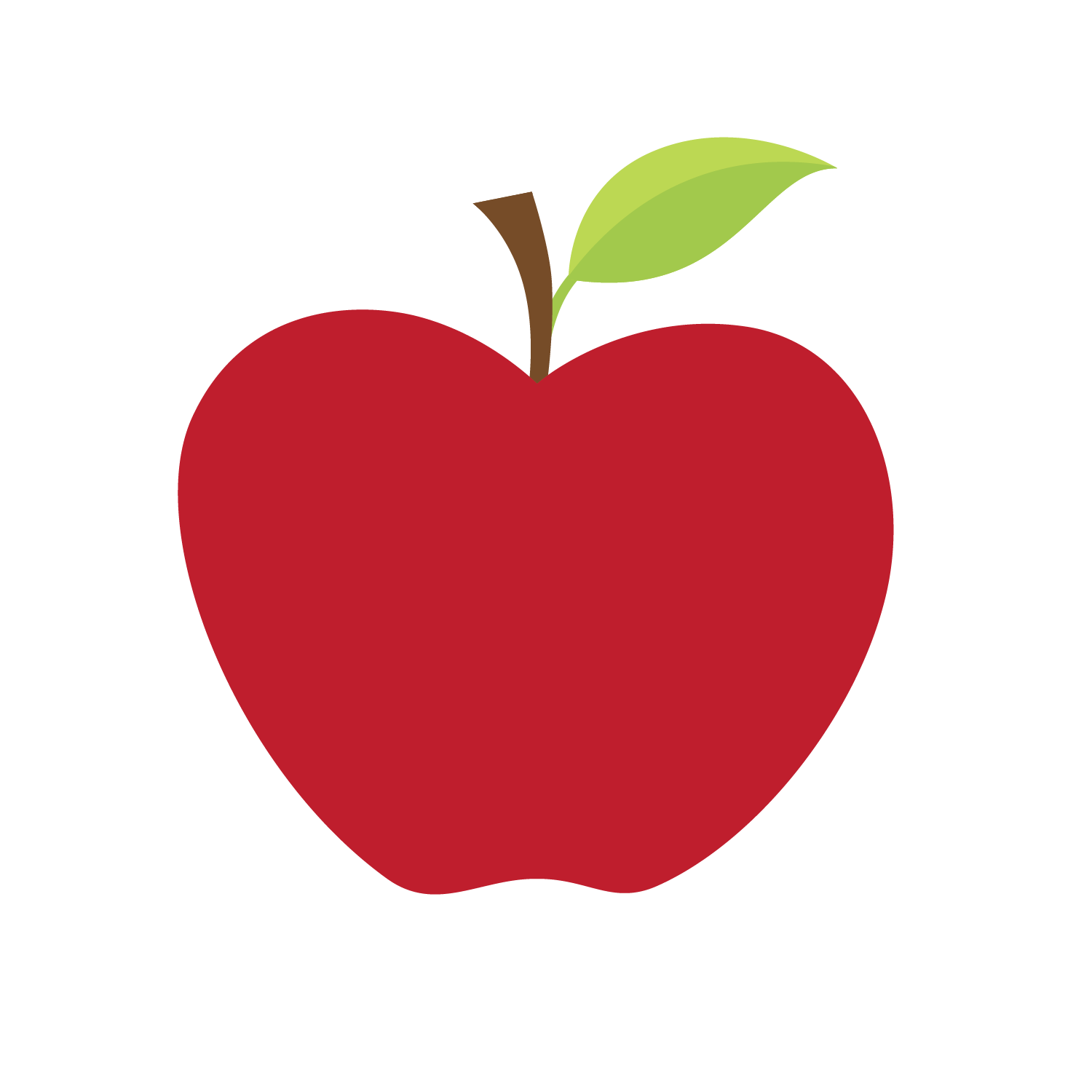 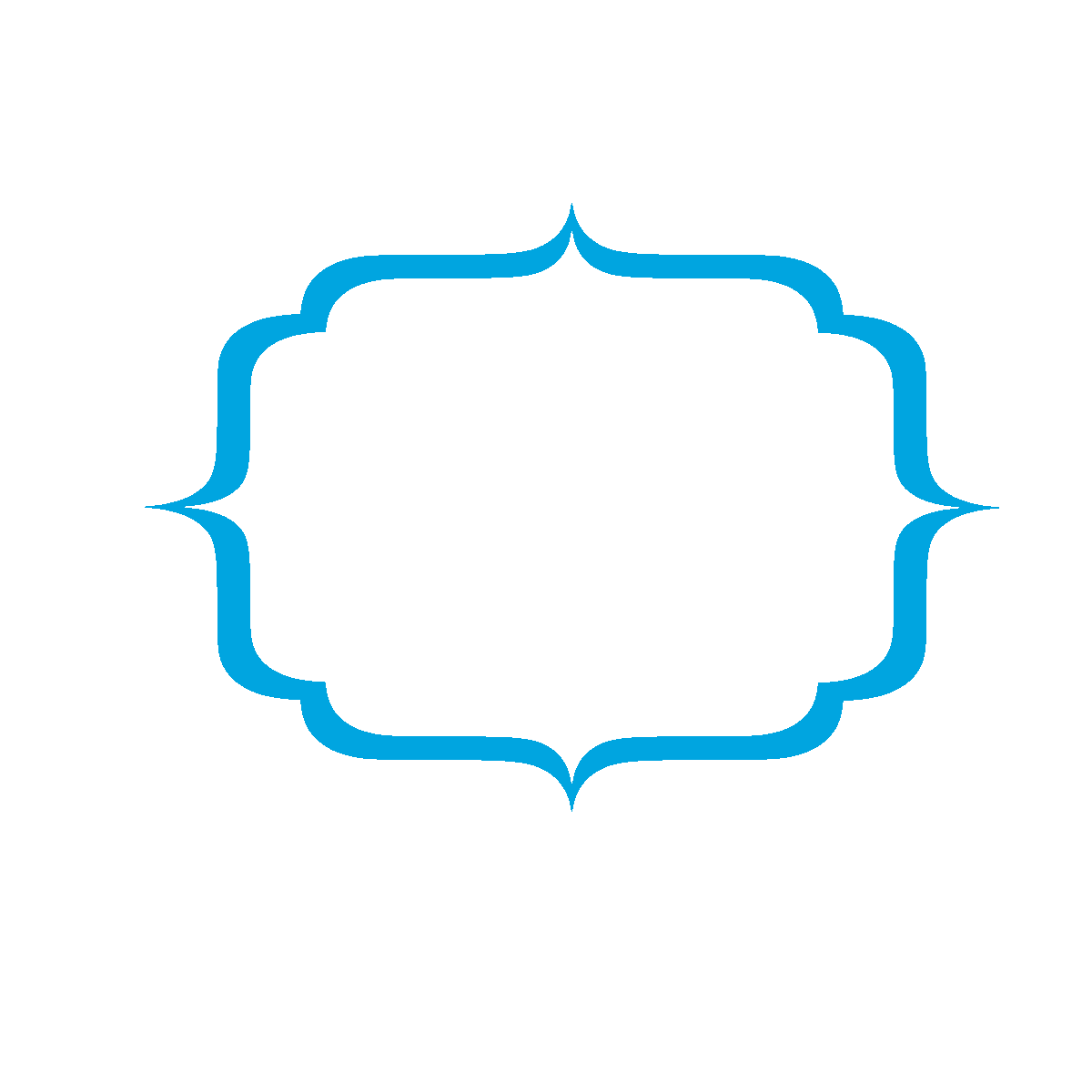 READING           WRITINGMATHSCIENCESOCIAL STUDIESText featuresDictionary skills ABC orderCharacters and settingNarrativesDescriptive paragraphsTypes of  SentencesSubjects/PredicatesAdditionSubtractionPlace ValueSet #3 Test ThursdayMoon phasesSpace/planetsUsing Maps and globes